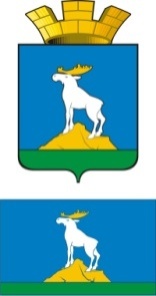  Р А С П О Р Я Ж Е Н И ЕГЛАВЫ  НИЖНЕСЕРГИНСКОГО ГОРОДСКОГО ПОСЕЛЕНИЯ16.08.2019 г.                   № 46 - Р   г. Нижние Серги О проведении Дня пенсионера на территории Нижнесергинского городского поселения в 2019 годуРуководствуясь Указом Губернатора Свердловской области от 30.07.2013 № 403-УГ «О проведении Дня пенсионера в Свердловской области», в целях повышения уровня и качества жизни пенсионеров, проживающих на территории Нижнесергинского городского поселения, усиления их роли в процессах жизнедеятельности общества, создания условий, обеспечивающих достойную жизнь:1. Провести на территории Нижнесергинского городского поселения с 31 августа по 4 октября 2019 года месячник, посвященный Дню пенсионера.2. Утвердить состав рабочей группы по подготовке и проведению мероприятий, посвященных празднованию Дня пенсионера в Свердловской области в 2019 году (приложение № 1)3. Утвердить план-график мероприятий по подготовке и проведению месячника, посвященного Дню пенсионера (приложение № 2).4. Определить Перечень предприятий потребительского рынка Нижнесергинского городского поселения, участвующих в празднике, посвященному Дню пенсионера в Свердловской области (приложение № 3).5. Определить телефоны «горячей линии» для пенсионеров по вопросам проведения мероприятий в рамках месячника, посвященного Дню пенсионера:8(34398) 2-80-13, 8(34398) 2-80-15.6. Опубликовать настоящее распоряжение путем размещения полного текста на официальном сайте Нижнесергинского городского поселения в сети «Интернет».	7. Контроль исполнения настоящего распоряжения возложить на заведующую отделом по социальным и экономическим вопросам администрации Нижнесергинского городского поселения Н. В. Ананьину.И.О. главы Нижнесергинского городского поселения                                                          Е.Б. НечаеваПриложение № 1к распоряжению главы Нижнесергинского городского поселения от  16.08.2019 № 46 - РСостав рабочей группы по подготовке и проведению мероприятий, посвященных празднованию Дня пенсионера в Свердловской области в 2019 году1. Андрей Михайлович Чекасин – глава Нижнесергинского городского поселения, председатель рабочей группы;2. Елена Борисовна Нечаева – заместитель главы администрации Нижнесергинского городского поселения, заместитель председателя рабочей группы;3. Светлана Ивановна Белякова – ведущий специалист (по социальным вопросам) администрации Нижнесергинского городского поселения, секретарь рабочей группы.Члены рабочей группы:4. Лариса Юрьевна Кондакова – заведующая отделом организационно-кадровой работы администрации Нижнесергинского городского поселения;5. Наталья Владимировна Ананьина – заведующая отделом по социальным и экономическим вопросам администрации Нижнесергинского городского поселения;6. Марина Николаевна Троцюк – директор муниципального бюджетного учреждения «Дворец культуры города Нижние Серги»;7.  Светлана Михайловна Устюгова – директор муниципального бюджетного учреждения культуры «Библиотечно-информационный центр»;8. Анатолий Иванович Куклинов – директор муниципального казенного учреждения «Комитет по физической культуре и спорту»;9. Представитель Управления социальной политики по Нижнесергинскому району (по согласованию);10. Представитель ГБУ СОН СО «Комплексный центр социального обслуживания населения Нижнесергинского района» (по согласованию).11. Надежда Николаевна Муравьева – председатель Местного отделения Свердловской областной общественной организации ветеранов войны, труда, боевых действий, государственной службы, пенсионеров Нижнесергинского городского поселения (по согласованию).Приложение № 2к распоряжению главы Нижнесергинского городского поселения от 16.08.2019 № 46 - РПЛАН-ГРАФИКмероприятий по подготовке и проведению месячника, посвященного Дню пенсионера в 2019 годуПриложение № 3к распоряжению главы Нижнесергинского городского поселения от 16.08.2019 № 46-РПеречень предприятий потребительского рынка Нижнесергинского городского поселения, участвующих в празднике, посвященному Дню пенсионера в Свердловской области в 2019 году №п/п              Наименование               мероприятияМесто проведенияДата и время проведенияКраткое описание мероприятияКраткое описание мероприятияОтветственное лицоДополнительные сведения для пенсионеров (условия предоставления услуги контактный справочный телефон для записи или консультации)Дополнительные сведения для пенсионеров (условия предоставления услуги контактный справочный телефон для записи или консультации) Установочно-организационные мероприятия Установочно-организационные мероприятия Установочно-организационные мероприятия Установочно-организационные мероприятия Установочно-организационные мероприятия Установочно-организационные мероприятия Установочно-организационные мероприятия Установочно-организационные мероприятия Установочно-организационные мероприятия1.1Подготовка плана мероприятий по подготовке и проведению месячника, посвященного Дню пенсионера   Администрация НСГПдо 15 августа--Ананьина Н.В. - заведующая отделом по социальным и экономическим вопросам администрации НСГП, Муравьева Н.Н., председатель Совета ветеранов (по согласованию)8(34398) 2-80-138(34398) 2-80-131.2.Размещение Плана мероприятий по подготовке и проведению месячника, посвященного Дню пенсионера на официальном сайте Нижнесергинского городского поселенияАдминистрация НСГПдо 17 августа--Белякова С.И. – вед. специалист (по социальным вопросам) администрации НСГП8(34398) 2-80-138(34398) 2-80-131.3.Подготовка и распространение буклетов с планом мероприятий по проведению месячника, посвященного Дню пенсионера   МБУК «Библиотечно-информационный центр»до 25 августа--Устюгова С.М. -      директор МБУК БИЦ8(34398) 2-10-888(34398) 2-10-881.4Формирование перечня муниципальных унитарных предприятий бытового обслуживания, которые будут осуществлять льготное обслуживание пенсионеров в Дни месячника, с указанием перечня льготных услугАдминистрация НСГПдо 15августа--Белякова С.И. – вед. специалист (по социальным вопросам) администрации НСГП8(34398) 2-80-138(34398) 2-80-131.5.Организация «горячей линии» для пенсионеров по вопросам проведения мероприятий в рамках месячника, посвященного Дню пенсионеровАдминистрация НСГПдо 15августа--Кондакова Л.Ю. - заведующая отделом организационно-кадровой работы администрации НСГП8(34398) 2-80-158(34398) 2-80-151.6.Еженедельный мониторинг исполнения Плана мероприятий по подготовке и проведению месячника, посвященного Дню пенсионера, направление отчетов в Министерство социальной политики СОАдминистрация НСГП26 августа –4 октября - еженедельно--Белякова С.И. - вед. специалист(по социальным вопросам)администрации НСГП8(34398) 2-80-138(34398) 2-80-131.7.Формирование итогового отчета о проведении Плана мероприятий по подготовке и проведению месячника, посвященного Дню пенсионера, направление отчета в Министерство социальной политикиАдминистрация НСГП7 октября--Белякова С.И. - вед. специалист(по социальным вопросам)администрации НСГП8(34398) 2-80-138(34398) 2-80-13II. Организационно-массовые мероприятияII. Организационно-массовые мероприятияII. Организационно-массовые мероприятияII. Организационно-массовые мероприятияII. Организационно-массовые мероприятияII. Организационно-массовые мероприятияII. Организационно-массовые мероприятияII. Организационно-массовые мероприятияII. Организационно-массовые мероприятия«Возраст осени прекрасный»: Информационный стенд, выставка ко Дню пенсионера Свердловской областиМБУК «Библиотечно-информационный центр» с 30 августапо 4 октябряИнтересные фактыИнтересные фактыЛенкова Л.Г. – зав. отделом обслуживания читателей МБУК БИЦ8(34398) 2-10-888(34398) 2-10-88«Возраст осени прекрасный»: буклетМБУК «Библиотечно-информационный центр»с 30 августапо 4 октябряИнтересные факты, информационное просвещениеИнтересные факты, информационное просвещениеЛенкова Л.Г. – зав. отделом обслуживания читателей МБУК БИЦ8(34398) 2-10-888(34398) 2-10-88«Книга в дом»: Благотворительные акцииМБУК «Библиотечно-информационный центр»с 31 августа8 сентября,с 23 сентября по 4 октябрядоставка книг и периодических изданий пенсионерам на дом волонтерамидоставка книг и периодических изданий пенсионерам на дом волонтерамиЛенкова Л.Г. – зав. отделом обслуживания читателей8(34398) 2-10-888(34398) 2-10-88«Золотой возраст»Оформление информационного стендаМБУ «ДК г. Н-Серги»сентябрь – 4 октябряИнтересные фактыИнтересные фактыЗеленкина С.Е. -методистМБУ «ДК г. Н-Серги»8(34398) 2-12-688(34398) 2-12-68Концертно-конкурсная программа «Играй, гармонь Уральская!» МБУ «ДК г. Н-Серги»06 сентябряОрганизация досуга пожилых людейОрганизация досуга пожилых людейМуравьева Н.Н. – председатель Нижнесергинского городского Совета ветеранов, Троцюк М.Н. директор МБУ «ДК г. Н-Серги»8(34398) 2-11-21,8(34398) 2-12-688(34398) 2-11-21,8(34398) 2-12-68«Годы не беда, если душа молода!»: Литературный вечер-встречаМБУК «Библиотечно-информационный центр»9 сентября,1 октябряОрганизация досуга пожилых людейОрганизация досуга пожилых людейЗвонарева Г.Н. – гл. библиотекарь,Яковлева Т.Д. – вед. библиотекарь МБУК БИЦ8(34398) 2-10-888(34398) 2-10-88«Социальная и правовая защита пенсионеров»: Выставка печатных материаловМБУК «Библиотечно-информационный центр»с 10 сентября по 04 октябряПравовое просвещениеПравовое просвещениеЯковлева Т.Д. – гл. библиотекарь8(34398) 2-10-888(34398) 2-10-88«Женских рук прекрасное творенье»: Выставка работ мастериц-рукодельницМБУК «Библиотечно-информационный центр»с 12 сентября по 30 сентябрявыставка декоративно-прикладного творчествавыставка декоративно-прикладного творчестваЗвонарева Г.Н. – гл. библиотекарьМБУК БИЦ8(34398) 2-10-888(34398) 2-10-88Веселые старты: спортивные соревнования для пожилых людейМКУ «Спорткомитет»13 сентябряПопуляризация занятий спортом, организация досуга пожилых людейПопуляризация занятий спортом, организация досуга пожилых людейФролов А.Б. – зам. директора8(34398) 2-70-778(34398) 2-70-77«Бабушка, дедушка, я – лучшие друзья»Детская библиотекас 16 сентября по 1 октябряВыставка детских рисунков о бабушках и дедушкахВыставка детских рисунков о бабушках и дедушкахБелявская Л.А. – зав. филиалом МБУК БИЦ8(34398) 2-13-118(34398) 2-13-11«Я на пенсии сижу, время зря не провожу»: проспектМБУК «Библиотечно-информационный центр»с 16 сентября по 30 сентября«Мой урожай»: Выставка овощей и цветовМБУК «Библиотечно-информационный центр»17,23 сентябряВыставка достижений садоводства и огородничестваВыставка достижений садоводства и огородничестваЛенкова Л.Г. – зав. отделом обслуживания читателей, Звонарева Г.Н. – гл. библиотекарьМБУК БИЦ8(34398) 2-10-888(34398) 2-10-88Спортивные соревнования среди ветеранов по многоборьюМКУ «Спорткомитет»29 сентябряДартс, боулинг, броски по кольцу баскетбольным мячом, попадание футбольного мяча в ворота, прыжки на скакалкеДартс, боулинг, броски по кольцу баскетбольным мячом, попадание футбольного мяча в ворота, прыжки на скакалкеСмольникова Л.Я. - ст. инструктор-методист8(34398) 2-70-778(34398) 2-70-77Участие в районном фестивале фольклорного творчества «Добрые встречи» МБУ «ДК г. Н-Серги» 30 сентябрявыступление творческих коллективов ДК выступление творческих коллективов ДК Троцюк М.Н. директор МБУ «ДК г. Н-Серги» 8(34398) 2-11-368(34398) 2-11-36"Вы молоды всегда!»Праздничная программа, посвященная, Дню пожилого человекаМБУ «ДК г. Н-Серги»1 октябряОрганизация досуга пожилых людейОрганизация досуга пожилых людейКокотова Н.А. -режиссёр массовых мероприятий МБУ «ДК г. Н-Серги»8(34398) 2-12-688(34398) 2-12-68Посещение ветеранами Нижнесергинского краеведческого музея-филиала учреждения «Демидов-центр»Нижнесергинский краеведческий музей, г. Нижние Серги, ул. Ленина, 34 (здание заводоуправления)с 31 августа по 4 октябряОрганизация досуга пожилых людейОрганизация досуга пожилых людейМуравьева Н.Н.- председатель Нижнесергинского городского Совета ветеранов(по согласованию)8(34398) 2-11-218(34398) 2-11-21Участие в мероприятиях по вручению знаков отличия Свердловской области «Совет да любовь», удостоверений «Ветеран труда, «Ветеран труда Свердловской области»,г. Нижние Сергис 31 августа по 4 октября--Чекасин А.М. - глава Нижнесергинского ГП, ТОИОГВ СО - УСЗН МСЗН СО по Нижнесергинскому району (по согласованию)8(34398) 2-80-158(34398) 2-72-068(34398) 2-80-158(34398) 2-72-06Поздравление ветеранов-юбиляров на домуг. Нижние Сергис 31 августа по 4 октября--ЧекасинА.М., глава Нижнесергинского ГП, Управление социальной политики по Нижнесергинскому району (по согласованию), Совет ветеранов (по согласованию)8(34398) 2-80-158(34398) 2-72-068(34398) 2-80-158(34398) 2-72-06III. Организация предоставления мер социальной поддержки и социально-бытового обслуживанияIII. Организация предоставления мер социальной поддержки и социально-бытового обслуживанияIII. Организация предоставления мер социальной поддержки и социально-бытового обслуживанияIII. Организация предоставления мер социальной поддержки и социально-бытового обслуживанияIII. Организация предоставления мер социальной поддержки и социально-бытового обслуживанияIII. Организация предоставления мер социальной поддержки и социально-бытового обслуживанияIII. Организация предоставления мер социальной поддержки и социально-бытового обслуживанияIII. Организация предоставления мер социальной поддержки и социально-бытового обслуживанияIII. Организация предоставления мер социальной поддержки и социально-бытового обслуживания3.1.Проведение акций для пенсионеров: - скидки на стрижки МУП «Сервис», г. Нижние Серги, ул. Розы Люксембург, 79с 1 сентябряпо 1 октябряПарикмахерские услуги и сопутствующий сервисПарикмахерские услуги и сопутствующий сервисСурганова О.Н. -директор МУП «Сервис»8(34398) 2-14-288(34398) 2-14-283.2.Проведение акций для пенсионеров: - скидки на пошив одежды;- персональные консультации по имидж-стилюМУП «Силуэт», г. Нижние Серги, ул. Ленина, 21с 23 по 30 сентябрявесь периодСкидки на пошив одежды 10%Скидки на пошив одежды 10%Косолапова Ю.В. – директор МУП «Силуэт»8(34398) 2-80-388(34398) 2-80-383.3.Предоставление услуг со скидками:- оформление бровей;- маникюр«Студия красоты»ИП Трифонова Т.Ю.г. Нижние Серги, ул. Розы Люксембург, 86с 23 по 30 сентябряСкидка на услуги 15%Скидка на услуги 15%ИП Трифонова Т.Ю.3.4.Шефство над пенсионерами в рамках социальных акций «Забота в каждый дом», «Молодежь – старшему поколению»г. Нижние Сергис 31 августа по 4 октябряуборка в доме, на подворье, доставка на дом продуктов, лекарствуборка в доме, на подворье, доставка на дом продуктов, лекарствподростки, молодежь города8(34398) 2-80-128(34398) 2-80-12IV.Разъяснительно-консультационная работа с населенияIV.Разъяснительно-консультационная работа с населенияIV.Разъяснительно-консультационная работа с населенияIV.Разъяснительно-консультационная работа с населенияIV.Разъяснительно-консультационная работа с населенияIV.Разъяснительно-консультационная работа с населенияIV.Разъяснительно-консультационная работа с населенияIV.Разъяснительно-консультационная работа с населенияIV.Разъяснительно-консультационная работа с населения4.1.Подготовка и распространение буклетов с социально значимой информациейг. Нижние Сергис 31 августа по 4 октября--Администрация НСГП, учреждения культуры и спорта8(34398) 2-10-888(34398) 2-10-884.2.Об обеспечении жильем ветеранов Великой Отечественной войны, инвалидовАдминистрация НСГПс 31 августа по 4 октябряконсультацииконсультацииБелякова С.И. - вед. специалист администрации НСГП8(34398) 2-80-128(34398) 2-80-124.3.О бесплатном предоставлении земельных участков для индивидуального жилищного строительства пенсионерам, являющимися инвалидамиАдминистрация НСГПс 31 августа по 4 октябряконсультацииконсультацииСкачкова А.С. - зав. земельно-имущественным отделом администрации НСГП8(34398) 2-80-168(34398) 2-80-16V. Освещение в СМИV. Освещение в СМИV. Освещение в СМИV. Освещение в СМИV. Освещение в СМИV. Освещение в СМИV. Освещение в СМИV. Освещение в СМИV. Освещение в СМИ5.1.Размещение информации на официальном сайте Нижнесергинского городского поселения Администрация НСГПдо 15 августа-Чекасина Е.А. - специалист администрации НСГПЧекасина Е.А. - специалист администрации НСГПЧекасина Е.А. - специалист администрации НСГП8(34398) 2-80-155.2.Опубликование перечня муниципальных унитарных предприятий бытового обслуживания, которые будут предоставлять скидки на услуги для пенсионеров в Дни месячника, с указанием перечня услугАдминистрация НСГПдо 15 августа-Чекасина Е.А. - специалист администрации НСГПЧекасина Е.А. - специалист администрации НСГПЧекасина Е.А. - специалист администрации НСГП8(34398) 2-80-155.3.Подготовка статей, интервью для печатных изданий, репортажей, интервью Администрация НСГП28 августа – 02 октября-Ананьина Н.В. -  заведующая отделом по социальным и экономическим вопросам администрации НСГПАнаньина Н.В. -  заведующая отделом по социальным и экономическим вопросам администрации НСГПАнаньина Н.В. -  заведующая отделом по социальным и экономическим вопросам администрации НСГП8(34398) 2-80-135.4.Освещение мероприятий, посвященных Дню пенсионера в СМИ:- районная газета «Новое время»;- официальный сайт МБУ «Дворца Культуры г. Нижние Серги» https://www.dknsergi.com- официальные страницы в соц. сетях («ВКонтакте», «Одноклассники») МБУ «Дворца культуры г.Нижние Серги», МБУК «Библиотечно-информационный центр», Нижнесергинская детская библиотека,МКУ «Комитет по физической культуре и спорту»г. Нижние Серги26 августа – 04 октября-Ананьина Н.В. -  заведующая отделом по социальным и экономическим вопросам администрации НСГП, руководители муниципальных учреждений культуры и спорта Ананьина Н.В. -  заведующая отделом по социальным и экономическим вопросам администрации НСГП, руководители муниципальных учреждений культуры и спорта Ананьина Н.В. -  заведующая отделом по социальным и экономическим вопросам администрации НСГП, руководители муниципальных учреждений культуры и спорта 8(34398) 2-80-13№ п/пНаименование организации, Ф.И.О. руководителя.Адрес местонахождения, телефон объекта, участвующего в акцииВиды услугДата участия в акцииРазмер льготы %, благотворительности, название мероприятияМУП «Сервис», директор Сурганова Ольга Павловнаг. Нижние Серги, ул. Розы Люксембург, д. 79, 8(34398) 2-14-28Парикмахерские услуги и сопутствующий сервисс 26 августа по 01 октября 2019 годаскидки на парикмахерские услуги и сопутствующий сервис - 10 %МУП «Силуэт», директор Косолапова Юлия Владимировнаг. Нижние Серги, ул. Ленина, д. 21,     8(34398) 2-80-38Пошив и ремонт одежды, ремонт обуви, изготовление ключей, прием заказов на химчисткус 26 августа по 01 октября 2019 годаскидки на пошив и ремонт одежды, ремонт обуви, изготовление ключей, прием заказов на химчистку - 10%